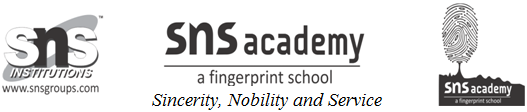                            HOMOPHONESI.Draw lines to match words that have the same sound.Ate                            blewSun                             nightWrite                         eightKnight                          sonBlue                            rightII.Write a sentence for each homophone listed:a)allowed:b)Aloud:a)Knot:b)Not:   3. a)Ate       b)Eight  4. a)One     b)Won5. a)Piece    b)Peace6. a)Know    b)No7. a)Eye    b)I8. a)Bare    b)Bear